Data: 	26 de novembre 2012 de 16.30h a 18.30hLloc: 	Consell Comarcal de Falset         	Avinguda Catalunya, 6, 43730 Falset, Tarragona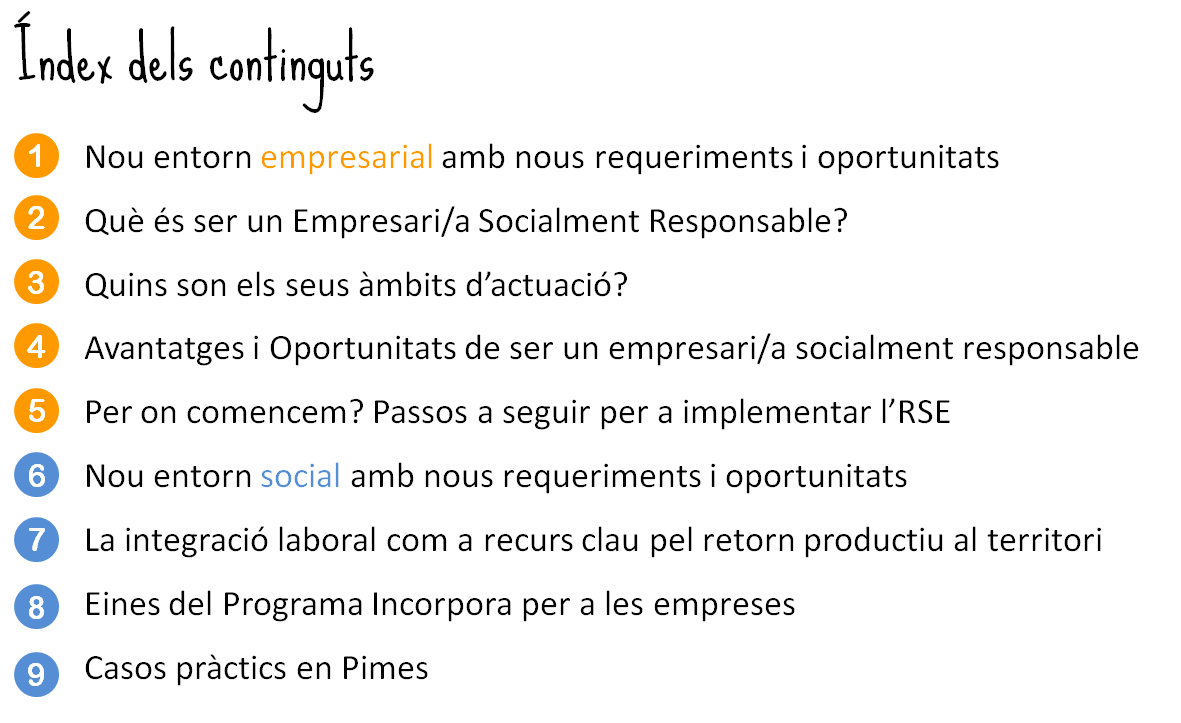 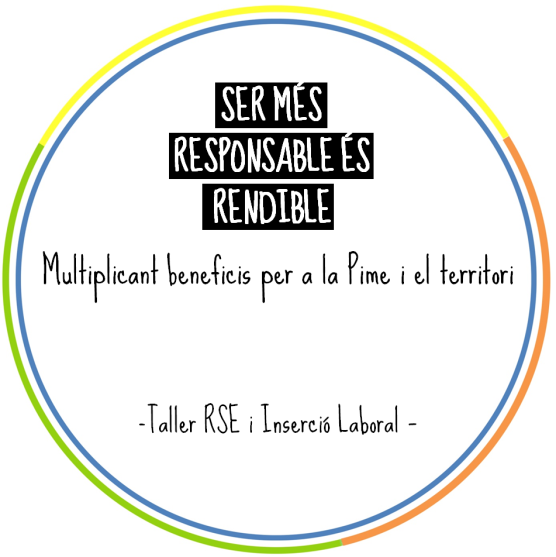 Formulari d’inscripcióNom i CognomCàrrecEmpresaActivitat / SectorNº TreballadorsTelèfonE-mail